Graduatorie progetti Servizio Civile Nazionale Caritas Cesena - Sarsina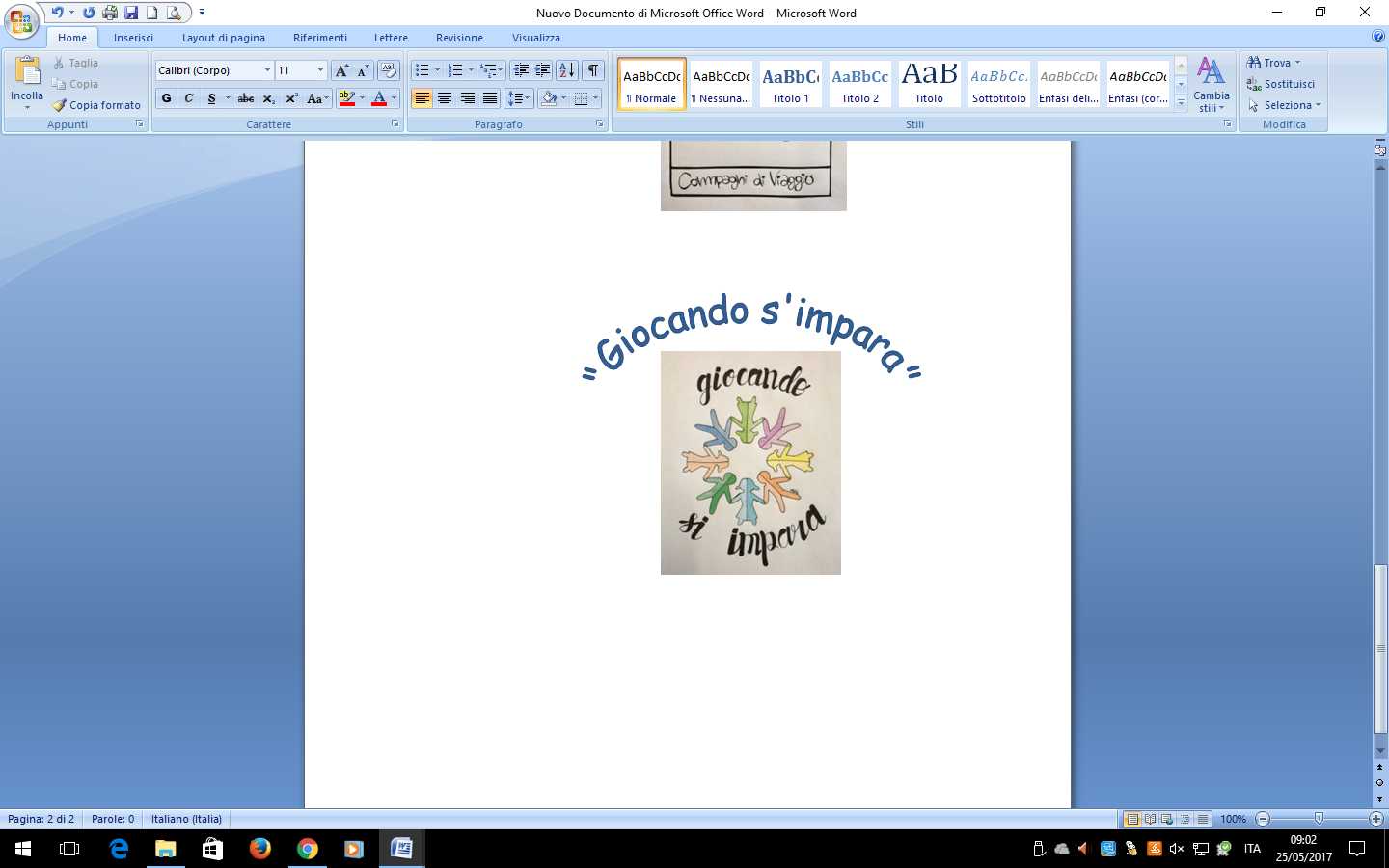 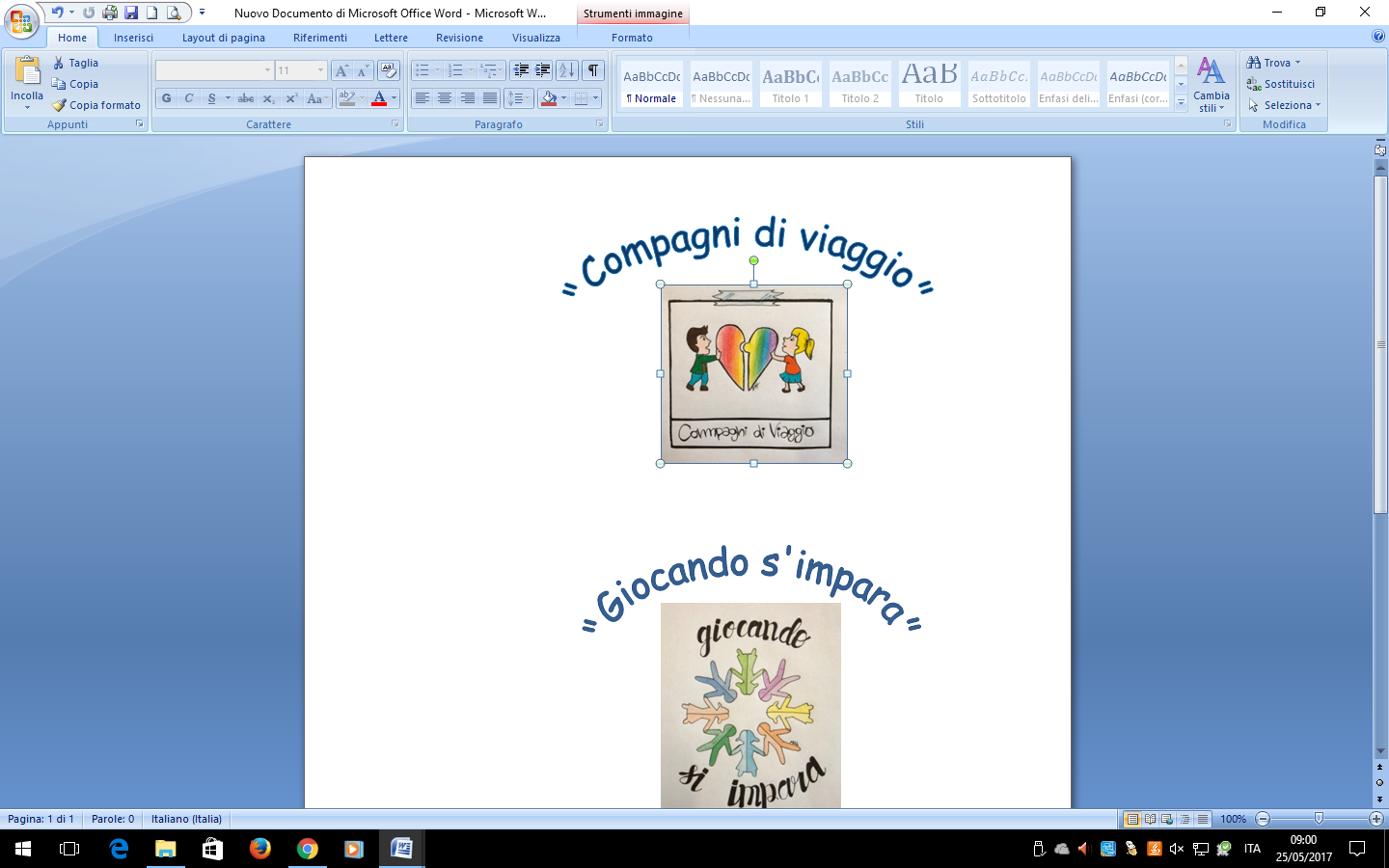 Sono uscite le graduatorie relative alla selezione dei candidati ai progetti di Servizio Civile Nazionale “Compagni di viaggio - Forlì” e “Giocando s’impara – Forlì” presenti nel Bando 2017.Visita il sito:   www.caritas-er.it/2017/07/26/graduatorie-bando-servizio-civile-2017